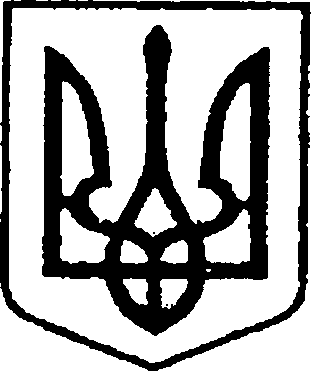 УКРАЇНАЧЕРНІГІВСЬКА ОБЛАСТЬН І Ж И Н С Ь К А    М І С Ь К А    Р А Д АВ И К О Н А В Ч И Й    К О М І Т Е ТР І Ш Е Н Н Явід  02 грудня 2021 року	                          м. Ніжин                               № Про відзначення з нагодиДня Збройних Сил УкраїниВідповідно до статей 40, 42, 53, 59 Закону України «Про місцеве самоврядування в Україні», рішення Ніжинської міської ради Чернігівської області «Про внесення змін до рішення Ніжинської міської ради                            від 03 травня 2017 року №27-23/2017 «Про затвердження Положень                  про Почесну грамоту, Грамоту та Подяку виконавчого комітету Ніжинської міської ради» від 02.02.2018р. №18-35/2018, Регламенту виконавчого комітету Ніжинської міської ради Чернігівської області VІІI скликання, затвердженого рішенням Ніжинської міської ради Чернігівської області VІІI скликання від 24.12.2020р. №27-4/2020, розглянувши клопотання т.в.о. начальника Ніжинського районного територіального центру комплектування та соціальної підтримки підполковника Володимира Якущенка, виконавчий комітет Ніжинської міської ради вирішив:   1.Оголосити Подяки виконавчого комітету Ніжинської міської ради                   за зразкове виконання службових обов’язків, високий професіоналізм                  та з нагоди відзначення 30-ї річниці Дня Збройних Сил України:  	1.1.Колесника Сергія Олександровича – головного спеціаліста командування Ніжинського районного територіального центру комплектування та соціальної підтримки;	 1.2.Трухан Валентину Яківну, прибиральницю службових приміщень Ніжинського районного територіального центру комплектування та соціальної підтримки.2.Відділу юридично-кадрового забезпечення апарату виконавчого комітету Ніжинської міської ради (Лега В. О.) забезпечити оприлюднення цього рішення протягом п’яти робочих днів з дати його прийняття                            на офіційному сайті Ніжинської міської ради.3.Відділу бухгалтерського обліку апарату виконавчого комітету Ніжинської міської ради (Єфіменко Н. Є.) забезпечити виконання цього рішення у частині видачі бланків Подяк та рамок.4.Контроль за виконанням цього рішення покласти на керуючого справами виконавчого комітету Ніжинської міської ради Валерія Салогуба.Міський голова					Олександр КОДОЛАПояснювальна запискадо проекту рішення «Про відзначення з нагодиДня Збройних Сил України»Відповідно до ст. 40 Закону України «Про місцеве самоврядування                в Україні», рішення Ніжинської міської ради Чернігівської області                     «Про внесення змін до рішення Ніжинської міської ради від 03 травня                 2017 року №27-23/2017 «Про затвердження Положень про Почесну грамоту, Грамоту та Подяку виконавчого комітету Ніжинської міської ради»                        від 02.02.2018р. №18-35/2018, клопотання т.в.о. начальника Ніжинського районного територіального центру комплектування та соціальної підтримки підполковника Володимира Якущенка, до нагородження Подяками виконавчого комітету  пропонуються кандидатури з нагоди відзначення 30-ї річниці Дня Збройних Сил України.Проект рішення складається з чотирьох розділів.Відділ юридично-кадрового забезпечення апарату виконавчого комітету Ніжинської міської ради, відповідно до Закону України «Про доступ до публічної інформації», забезпечує опублікування цього рішення шляхом оприлюднення  на офіційному сайті Ніжинської міської ради.Доповідати проект рішення на засіданні буде начальник сектора з питань кадрової політики відділу юридично-кадрового забезпечення апарату виконавчого комітету Ніжинської міської ради Кучер Людмила Сергіївна.Начальник відділу юридично-кадровогозабезпечення апарату виконавчогокомітету Ніжинської міської ради                                                          В. О. Лега